Název sady: Anglický jazyk VI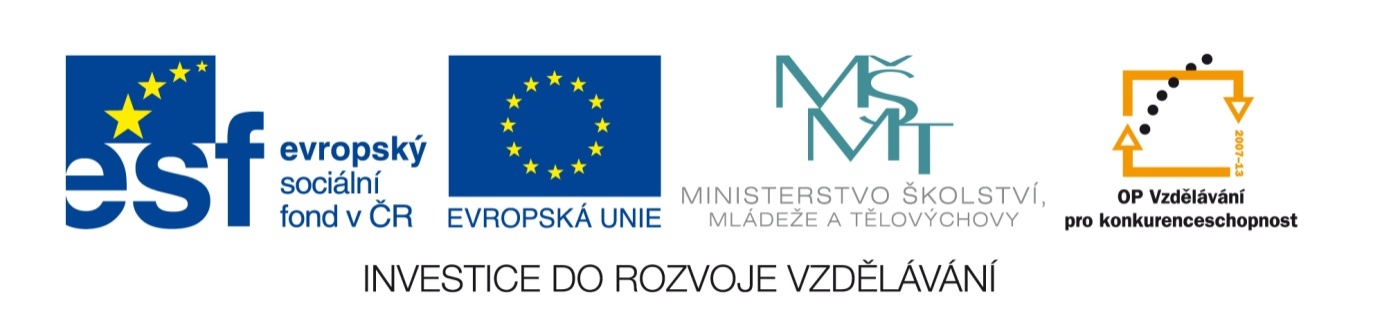 Autor: Mgr. Eliška Urbanová	Rok vytvoření: 2012	Zaměření: Střední odbornéKategorie: Jazyk a jazyková komunikaceKlíčová slova: květiny a jejich části,	plevel, zvířata a jejich mláďata, části zvířecího těla, užitek zvířat, obilí, činnosti na poli i na zahradě, stroje, stromy, přírodaPopis: Sada se zaměřuje na osvojení si odborné slovní zásoby pro učební obory          „farmář“ a „zahradník“.	 Součástí sady jsou pracovní listy a zábavné kvízy, které slouží studentům k procvičení slovní zásoby a upevnění nabytých vědomostí nutných pro orientaci ve svém oboru.